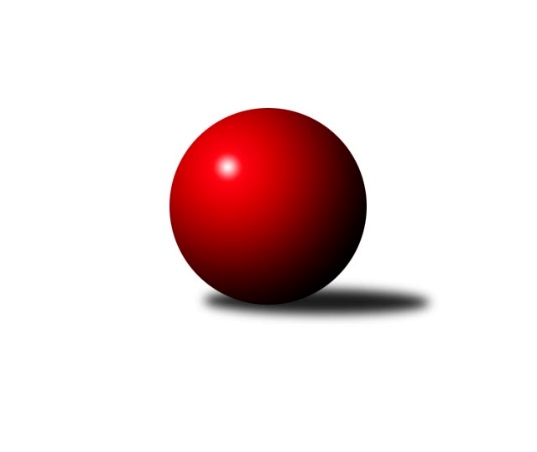 Č.11Ročník 2012/2013	8.12.2012Nejlepšího výkonu v tomto kole: 3443 dosáhlo družstvo: KK Lokomotiva Tábor 2. KLM A 2012/2013Výsledky 11. kolaSouhrnný přehled výsledků:KK SDS Sadská 	- TJ Lokomotiva České Velenice 	6:2	3358:3292	14.0:10.0	25.11.KK Lokomotiva Tábor 	- TJ Sokol Benešov 	4:4	3443:3436	9.0:15.0	8.12.SK Uhelné sklady Praha 	- Kuželky Podbořany 	2.5:5.5	3330:3334	10.5:13.5	8.12.KK Hvězda Trnovany 	- KK Konstruktiva Praha  	6:2	3395:3214	15.5:8.5	8.12.SKK Jičín 	- SKK Rokycany 	3:5	3292:3306	12.0:12.0	8.12.SK Škoda VS Plzeň 	- TJ Sokol Duchcov 	1:7	3173:3385	7.0:17.0	8.12.Tabulka družstev:	1.	KK SDS Sadská	11	9	0	2	60.5 : 27.5 	149.0 : 115.0 	 3369	18	2.	SKK Rokycany	11	9	0	2	59.5 : 28.5 	140.5 : 123.5 	 3418	18	3.	TJ Sokol Duchcov	11	9	0	2	59.0 : 29.0 	158.0 : 106.0 	 3357	18	4.	TJ Sokol Benešov	11	7	1	3	54.0 : 34.0 	152.5 : 111.5 	 3370	15	5.	KK Hvězda Trnovany	11	6	1	4	44.5 : 43.5 	130.5 : 133.5 	 3346	13	6.	KK Konstruktiva Praha 	11	6	0	5	45.5 : 42.5 	132.0 : 132.0 	 3332	12	7.	SKK Jičín	11	5	0	6	47.5 : 40.5 	136.5 : 127.5 	 3297	10	8.	TJ Lokomotiva České Velenice	11	5	0	6	46.0 : 42.0 	140.0 : 124.0 	 3343	10	9.	Kuželky Podbořany	11	3	0	8	31.5 : 56.5 	109.5 : 154.5 	 3263	6	10.	KK Lokomotiva Tábor	11	2	2	7	31.0 : 57.0 	118.5 : 145.5 	 3255	6	11.	SK Uhelné sklady Praha	11	2	0	9	29.5 : 58.5 	116.5 : 147.5 	 3259	4	12.	SK Škoda VS Plzeň	11	1	0	10	19.5 : 68.5 	100.5 : 163.5 	 3214	2Podrobné výsledky kola:	 KK SDS Sadská 	3358	6:2	3292	TJ Lokomotiva České Velenice 	Aleš Košnar	143 	 133 	 127 	135	538 	 2.5:1.5 	 529 	 124	148 	 122	135	Zbyněk Dvořák	Jan Renka st.	143 	 127 	 148 	146	564 	 3:1 	 516 	 130	135 	 123	128	Ondřej Touš	Antonín Svoboda	145 	 150 	 138 	154	587 	 3:1 	 557 	 137	134 	 140	146	Roman Osovský	Martin Schejbal	153 	 126 	 124 	142	545 	 2:2 	 532 	 146	127 	 125	134	Zdeněk st. Dvořák	Václav Schejbal	139 	 158 	 144 	128	569 	 1.5:2.5 	 580 	 139	135 	 164	142	Ladislav Chmel	Tomáš Bek	148 	 136 	 131 	140	555 	 2:2 	 578 	 172	118 	 156	132	Zdeněk ml. Dvořákrozhodčí: Nejlepší výkon utkání: 587 - Antonín Svoboda	 KK Lokomotiva Tábor 	3443	4:4	3436	TJ Sokol Benešov 	Petr Bystřický	138 	 155 	 124 	137	554 	 1:3 	 565 	 147	116 	 147	155	Ivan Januš	Jaroslav Mihál	147 	 124 	 143 	148	562 	 0:4 	 593 	 149	146 	 144	154	Lukáš Kočí	Miroslav Kašpar	130 	 148 	 144 	137	559 	 0:4 	 615 	 147	151 	 165	152	Tomáš Čožík	David Kášek	162 	 144 	 165 	138	609 	 4:0 	 503 	 121	126 	 127	129	Petr Červ	Karel Smažík	116 	 136 	 145 	160	557 	 1:3 	 583 	 151	140 	 131	161	Ladislav Takáč	Petr Chval	152 	 132 	 144 	174	602 	 3:1 	 577 	 131	163 	 141	142	Vladimír Matějkarozhodčí: Nejlepší výkon utkání: 615 - Tomáš Čožík	 SK Uhelné sklady Praha 	3330	2.5:5.5	3334	Kuželky Podbořany 	David Kuděj	126 	 139 	 150 	135	550 	 1:3 	 562 	 148	150 	 152	112	Patrik Lojda	Jiří Pavlík *1	135 	 148 	 138 	138	559 	 2:2 	 559 	 140	128 	 122	169	Rudolf Hofmann	Zdeněk Slezák	121 	 135 	 129 	131	516 	 1:3 	 558 	 138	132 	 146	142	Vladimír Šána	Jiří Zetek	154 	 160 	 133 	122	569 	 2:2 	 550 	 132	136 	 146	136	Václav Pop	Antonín Knobloch	135 	 125 	 130 	145	535 	 1.5:2.5 	 550 	 135	150 	 134	131	Petr Richtárech	Evžen Valtr	167 	 132 	 172 	130	601 	 3:1 	 555 	 143	124 	 148	140	Jan Ambrarozhodčí: střídání: *1 od 55. hodu Stanislav SchuhNejlepší výkon utkání: 601 - Evžen Valtr	 KK Hvězda Trnovany 	3395	6:2	3214	KK Konstruktiva Praha  	Milan Stránský	165 	 126 	 153 	139	583 	 3:1 	 532 	 137	118 	 135	142	Zdeněk Zahrádka	Zdeněk Kandl	140 	 142 	 122 	120	524 	 1:3 	 573 	 125	156 	 149	143	Lukáš Doubrava	Pavel Kaan	158 	 150 	 136 	133	577 	 3.5:0.5 	 519 	 129	139 	 136	115	Jiří Franěk	Roman Voráček	154 	 127 	 137 	126	544 	 1:3 	 534 	 115	128 	 147	144	Jan Barchánek	Jiří Zemánek	141 	 153 	 145 	140	579 	 4:0 	 534 	 128	143 	 132	131	Štěpán Koblížek	Josef Šálek	142 	 137 	 152 	157	588 	 3:1 	 522 	 131	141 	 137	113	Stanislav Veseckýrozhodčí: Nejlepší výkon utkání: 588 - Josef Šálek	 SKK Jičín 	3292	3:5	3306	SKK Rokycany 	Jiří ml. Drábek	136 	 132 	 135 	155	558 	 1:3 	 580 	 148	140 	 142	150	Pavel Honsa	Jiří Vejvara	155 	 132 	 133 	170	590 	 2:2 	 580 	 157	131 	 141	151	Michal Pytlík	Lukáš Vik	139 	 142 	 130 	147	558 	 3:1 	 543 	 139	134 	 130	140	Zdeněk Enžl	Josef Vejvara	134 	 136 	 141 	155	566 	 4:0 	 498 	 132	119 	 122	125	Martin Maršálek	Miloslav Vik	124 	 118 	 136 	134	512 	 1:3 	 566 	 142	130 	 163	131	Vojtěch Špelina	Jaroslav Soukup	136 	 133 	 111 	128	508 	 1:3 	 539 	 113	142 	 137	147	Martin Fürstrozhodčí: Nejlepší výkon utkání: 590 - Jiří Vejvara	 SK Škoda VS Plzeň 	3173	1:7	3385	TJ Sokol Duchcov 	Karel Bok	137 	 123 	 136 	129	525 	 0:4 	 584 	 155	139 	 139	151	Zdeněk Ransdorf	Oldřich Kučera	136 	 143 	 135 	140	554 	 2.5:1.5 	 532 	 136	150 	 132	114	Josef Pecha	Milan Vicher	126 	 140 	 139 	108	513 	 2:2 	 533 	 136	139 	 123	135	Jakub Dařílek	Pavel Říhánek	136 	 138 	 125 	123	522 	 1:3 	 564 	 142	136 	 150	136	Jiří Semelka	Jiří Šlajer	141 	 123 	 109 	126	499 	 1.5:2.5 	 554 	 139	123 	 148	144	Vít Strachoň	Jiří Baloun	138 	 154 	 130 	138	560 	 0:4 	 618 	 150	160 	 155	153	Jan Endrštrozhodčí: Nejlepší výkon utkání: 618 - Jan EndrštPořadí jednotlivců:	jméno hráče	družstvo	celkem	plné	dorážka	chyby	poměr kuž.	Maximum	1.	Pavel Honsa 	SKK Rokycany 	589.14	389.3	199.9	1.5	6/6	(615)	2.	Jan Endršt 	TJ Sokol Duchcov 	586.50	374.8	211.8	1.4	6/6	(657)	3.	Vojtěch Špelina 	SKK Rokycany 	585.58	379.0	206.6	1.7	4/6	(630)	4.	Evžen Valtr 	SK Uhelné sklady Praha 	584.23	385.9	198.3	2.6	6/7	(629)	5.	Martin Fürst 	SKK Rokycany 	581.14	377.9	203.2	1.4	6/6	(620)	6.	Aleš Košnar 	KK SDS Sadská 	578.09	373.5	204.5	1.3	7/7	(602)	7.	Zdeněk ml. Dvořák 	TJ Lokomotiva České Velenice 	576.69	375.4	201.3	1.2	6/6	(620)	8.	Vladimír Matějka 	TJ Sokol Benešov 	576.04	376.0	200.1	1.8	7/7	(634)	9.	Lukáš Kočí 	TJ Sokol Benešov 	573.46	371.7	201.8	3.1	7/7	(609)	10.	Tomáš Bek 	KK SDS Sadská 	572.86	371.9	200.9	1.4	7/7	(596)	11.	Zdeněk Ransdorf 	TJ Sokol Duchcov 	572.39	380.1	192.3	2.1	6/6	(617)	12.	Michal Pytlík 	SKK Rokycany 	571.19	374.2	197.0	1.9	6/6	(630)	13.	Tomáš Čožík 	TJ Sokol Benešov 	568.21	366.1	202.1	3.0	7/7	(615)	14.	Jiří Franěk 	KK Konstruktiva Praha  	568.00	370.5	197.5	2.3	6/6	(588)	15.	Lukáš Doubrava 	KK Konstruktiva Praha  	567.07	366.0	201.1	1.7	6/6	(579)	16.	Roman Voráček 	KK Hvězda Trnovany 	565.83	367.0	198.9	2.1	7/7	(594)	17.	Vladimír Šána 	Kuželky Podbořany 	565.69	371.6	194.1	3.6	6/6	(609)	18.	Jiří Zemánek 	KK Hvězda Trnovany 	564.94	370.9	194.1	1.6	7/7	(602)	19.	Ladislav Takáč 	TJ Sokol Benešov 	564.11	369.3	194.9	1.5	7/7	(620)	20.	Ondřej Touš 	TJ Lokomotiva České Velenice 	563.97	372.4	191.6	3.3	6/6	(596)	21.	Jaroslav Mihál 	KK Lokomotiva Tábor 	563.28	369.0	194.3	2.6	6/6	(624)	22.	Jakub Dařílek 	TJ Sokol Duchcov 	562.96	372.8	190.2	4.0	5/6	(604)	23.	Zdeněk Zahrádka 	KK Konstruktiva Praha  	562.83	370.4	192.4	2.6	6/6	(650)	24.	Jiří Vejvara 	SKK Jičín 	562.43	369.1	193.3	2.6	7/7	(590)	25.	Martin Schejbal 	KK SDS Sadská 	562.09	370.6	191.5	2.4	7/7	(603)	26.	Jiří ml. Drábek 	SKK Jičín 	561.35	362.6	198.8	1.5	5/7	(578)	27.	Josef Šálek 	KK Hvězda Trnovany 	560.94	374.9	186.1	2.5	7/7	(615)	28.	Lukáš Vik 	SKK Jičín 	560.21	365.0	195.2	2.3	6/7	(606)	29.	Ladislav Chmel 	TJ Lokomotiva České Velenice 	559.83	373.3	186.5	3.3	6/6	(588)	30.	Václav Schejbal 	KK SDS Sadská 	558.51	366.2	192.3	2.3	7/7	(591)	31.	Vít Strachoň 	TJ Sokol Duchcov 	558.42	367.8	190.6	3.5	6/6	(598)	32.	Štěpán Koblížek 	KK Konstruktiva Praha  	557.86	364.8	193.1	1.1	6/6	(594)	33.	Patrik Lojda 	Kuželky Podbořany 	557.47	362.8	194.7	2.3	6/6	(610)	34.	Pavel Říhánek 	SK Škoda VS Plzeň 	557.00	366.6	190.4	2.9	6/7	(578)	35.	David Kuděj 	SK Uhelné sklady Praha 	556.40	370.7	185.8	4.4	5/7	(596)	36.	Miroslav Kašpar 	KK Lokomotiva Tábor 	555.92	368.5	187.4	3.1	6/6	(611)	37.	David Kášek 	KK Lokomotiva Tábor 	555.33	373.4	181.9	3.2	6/6	(609)	38.	Pavel Kaan 	KK Hvězda Trnovany 	554.47	372.9	181.6	3.2	5/7	(577)	39.	Bronislav Černuška 	TJ Lokomotiva České Velenice 	554.21	368.4	185.8	2.9	4/6	(573)	40.	Antonín Svoboda 	KK SDS Sadská 	551.83	368.3	183.5	3.0	7/7	(587)	41.	Michal Koubek 	KK Hvězda Trnovany 	550.56	364.0	186.6	2.3	6/7	(575)	42.	Zdeněk Kandl 	KK Hvězda Trnovany 	550.25	359.9	190.4	3.3	5/7	(571)	43.	Milan Stránský 	KK Hvězda Trnovany 	550.00	365.2	184.8	2.4	5/7	(586)	44.	Jiří Zetek 	SK Uhelné sklady Praha 	549.28	372.5	176.8	4.4	5/7	(593)	45.	Zdeněk Enžl 	SKK Rokycany 	548.44	371.4	177.0	3.8	4/6	(573)	46.	Josef Vejvara 	SKK Jičín 	548.34	372.5	175.8	3.1	7/7	(566)	47.	Jaroslav Soukup 	SKK Jičín 	547.37	355.2	192.2	2.8	6/7	(583)	48.	Ivan Januš 	TJ Sokol Benešov 	547.31	368.9	178.4	4.2	7/7	(607)	49.	Petr Richtárech 	Kuželky Podbořany 	546.96	361.0	186.0	3.3	4/6	(589)	50.	Jiří Baloun 	SK Škoda VS Plzeň 	546.80	361.2	185.6	3.5	7/7	(577)	51.	Jan Renka  st.	KK SDS Sadská 	546.06	361.7	184.3	2.5	7/7	(580)	52.	Zdeněk st. Dvořák 	TJ Lokomotiva České Velenice 	543.64	361.3	182.3	3.9	6/6	(569)	53.	Martin Vít 	SK Škoda VS Plzeň 	543.46	366.9	176.6	4.1	7/7	(582)	54.	Miloslav Vik 	SKK Jičín 	543.14	364.5	178.6	3.8	7/7	(596)	55.	Zbyněk Dvořák 	TJ Lokomotiva České Velenice 	543.03	358.5	184.5	2.9	6/6	(592)	56.	Martin Maršálek 	SKK Rokycany 	542.68	368.6	174.0	6.2	5/6	(598)	57.	Jan Ambra 	Kuželky Podbořany 	542.67	361.1	181.5	4.3	5/6	(595)	58.	Josef Pecha 	TJ Sokol Duchcov 	542.36	364.7	177.6	3.8	6/6	(636)	59.	Karel Smažík 	KK Lokomotiva Tábor 	540.28	364.6	175.6	4.6	5/6	(570)	60.	Oldřich Kučera 	SK Škoda VS Plzeň 	539.05	359.2	179.9	4.4	5/7	(576)	61.	Jiří Semelka 	TJ Sokol Duchcov 	538.07	372.1	166.0	6.6	6/6	(579)	62.	Petr Červ 	TJ Sokol Benešov 	536.57	359.7	176.9	4.7	6/7	(596)	63.	Stanislav Schuh 	SK Uhelné sklady Praha 	534.17	363.8	170.3	6.0	6/7	(578)	64.	Rudolf Hofmann 	Kuželky Podbořany 	534.00	356.7	177.3	5.3	6/6	(613)	65.	Václav Pop 	Kuželky Podbořany 	530.08	354.1	176.0	6.3	5/6	(583)	66.	Borek Jelínek 	KK Lokomotiva Tábor 	529.60	361.1	168.5	4.3	5/6	(596)	67.	Jiří Šlajer 	SK Škoda VS Plzeň 	524.38	351.2	173.1	5.6	7/7	(568)	68.	Petr Bystřický 	KK Lokomotiva Tábor 	523.40	363.3	160.1	4.0	6/6	(564)	69.	Jaroslav Wagner 	Kuželky Podbořany 	523.00	354.1	168.9	6.1	4/6	(537)	70.	Jan Barchánek 	KK Konstruktiva Praha  	521.80	358.9	162.9	3.5	5/6	(560)	71.	Milan Vicher 	SK Škoda VS Plzeň 	519.80	355.4	164.4	5.6	5/7	(546)		Roman Pytlík 	SKK Rokycany 	646.00	398.0	248.0	0.0	1/6	(646)		Petr Tepličanec 	KK Konstruktiva Praha  	587.00	369.0	218.0	1.0	1/6	(587)		Miroslav Šnejdar  ml.	KK Konstruktiva Praha  	580.00	373.0	207.0	1.0	1/6	(580)		Lukáš Jarosch 	Kuželky Podbořany 	576.00	383.0	193.0	1.0	1/6	(576)		Jaroslav Franěk 	TJ Sokol Benešov 	572.75	386.3	186.5	4.0	2/7	(575)		Jiří Pavlík 	SK Uhelné sklady Praha 	561.33	374.7	186.7	4.7	3/7	(588)		Roman Osovský 	TJ Lokomotiva České Velenice 	560.00	370.5	189.5	4.0	2/6	(563)		František Obruča 	KK Konstruktiva Praha  	558.80	379.3	179.5	3.2	2/6	(601)		Josef Dvořák 	SK Uhelné sklady Praha 	558.33	366.0	192.3	3.3	3/7	(615)		Václav st. Martínek 	TJ Sokol Duchcov 	551.00	361.0	190.0	6.0	1/6	(551)		Martin Prokůpek 	SKK Rokycany 	551.00	368.0	183.0	6.0	1/6	(551)		Tomáš Štraicher 	TJ Sokol Duchcov 	546.00	379.0	167.0	7.0	1/6	(546)		Josef Pauch 	SKK Rokycany 	545.00	369.0	176.0	1.0	1/6	(545)		Agaton ml. Plaňanský  ml.	SKK Jičín 	544.83	362.3	182.5	4.8	2/7	(570)		Václav Fűrst 	SKK Rokycany 	544.50	365.5	179.0	0.5	2/6	(549)		Václav Posejpal 	KK Konstruktiva Praha  	543.33	354.0	189.3	2.3	3/6	(571)		Bedřich Varmuža 	SKK Rokycany 	541.00	369.0	172.0	9.0	1/6	(541)		Štěpán Šreiber 	SKK Rokycany 	535.00	348.0	187.0	8.0	1/6	(535)		Petr Chval 	KK Lokomotiva Tábor 	534.25	358.9	175.4	4.6	2/6	(602)		Michal Wohlmuth 	SKK Rokycany 	534.00	358.0	176.0	4.0	1/6	(534)		Zbyněk Sedlák 	SK Uhelné sklady Praha 	531.50	361.5	170.0	6.7	3/7	(561)		Karel Bok 	SK Škoda VS Plzeň 	526.75	360.4	166.3	8.2	4/7	(586)		Antonín Knobloch 	SK Uhelné sklady Praha 	526.00	354.7	171.4	5.0	4/7	(569)		Stanislav Vesecký 	KK Konstruktiva Praha  	526.00	355.5	170.5	8.0	2/6	(530)		Jakub Laurich 	Kuželky Podbořany 	521.00	350.0	171.0	7.0	1/6	(521)		Petr Sachunský 	SK Škoda VS Plzeň 	514.50	360.0	154.5	5.5	2/7	(519)		Zdeněk Slezák 	SK Uhelné sklady Praha 	512.06	349.8	162.3	7.1	4/7	(563)Sportovně technické informace:Starty náhradníků:registrační číslo	jméno a příjmení 	datum startu 	družstvo	číslo startu
Hráči dopsaní na soupisku:registrační číslo	jméno a příjmení 	datum startu 	družstvo	Program dalšího kola:5.1.2013	so	13:30	SKK Jičín  - TJ Lokomotiva České Velenice 	12.1.2013	so	10:00	TJ Sokol Benešov  - KK Konstruktiva Praha  	12.1.2013	so	10:00	KK Hvězda Trnovany  - SKK Rokycany 	12.1.2013	so	10:00	KK SDS Sadská  - TJ Sokol Duchcov 	12.1.2013	so	10:00	SK Uhelné sklady Praha  - KK Lokomotiva Tábor 	12.1.2013	so	14:00	SK Škoda VS Plzeň  - Kuželky Podbořany 	Nejlepší šestka kola - absolutněNejlepší šestka kola - absolutněNejlepší šestka kola - absolutněNejlepší šestka kola - absolutněNejlepší šestka kola - dle průměru kuželenNejlepší šestka kola - dle průměru kuželenNejlepší šestka kola - dle průměru kuželenNejlepší šestka kola - dle průměru kuželenNejlepší šestka kola - dle průměru kuželenPočetJménoNázev týmuVýkonPočetJménoNázev týmuPrůměr (%)Výkon4xJan EndrštDuchcov6185xJan EndrštDuchcov112.556182xTomáš ČožíkBenešov6152xJiří VejvaraJičín109.835902xDavid KášekLok. Tábor6092xTomáš ČožíkBenešov108.736151xPetr ChvalLok. Tábor6022xMichal PytlíkRokycany107.975804xEvžen ValtrUS Praha6013xPavel HonsaRokycany107.975802xLukáš KočíBenešov5933xEvžen ValtrUS Praha107.92601